Συμπλήρωσε στα κενά την σωστή λέξη: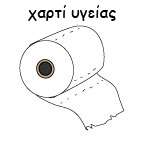 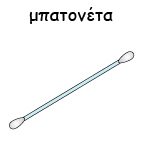 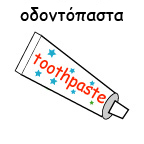 Καθαρίζω τα αυτιά μου με ..................................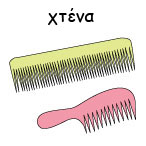 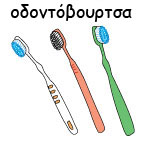 Διατηρώ τα μαλλιά μου περιποιημένα και καθαρά με ...................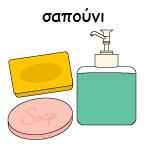 Πλένω τα χέρια μου με.........................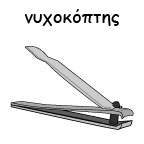 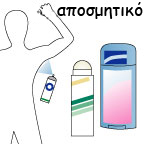 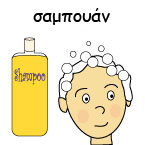 Κόβω τα νύχια μου με...........................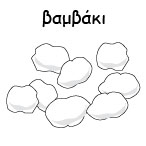 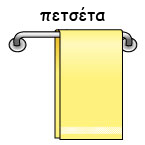 Σκουπίζω τα χέρια μου με ...................................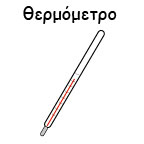 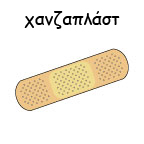 Όταν χτυπήσω βάζω στο τραύμα ................................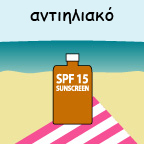 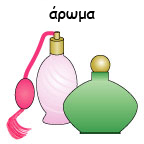 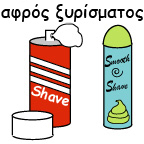 Όταν πάμε στην παραλία φοράμε πάντα ............................. για να μην μας κάψει ο ήλιος.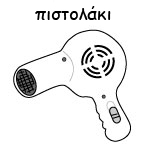 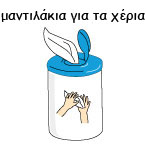 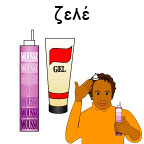 Σκουπίζουμε συχνά τα χέρια μας με ........................... για να τα διατηρούμε καθαρά.